СОВРЕМЕННОЕ ОБРАЗОВАНИЕ ДЛЯ УСПЕШНОГО БУДУЩЕГО!УЧРЕЖДЕНИЕ ОБРАЗОВАНИЯ «БЕЛОРУССКАЯ ГОСУДАРСТВЕННАЯ АКАДЕМИЯ СВЯЗИ»ВЫСШЕЕ ОБРАЗОВАНИЕ I СТУПЕНИ 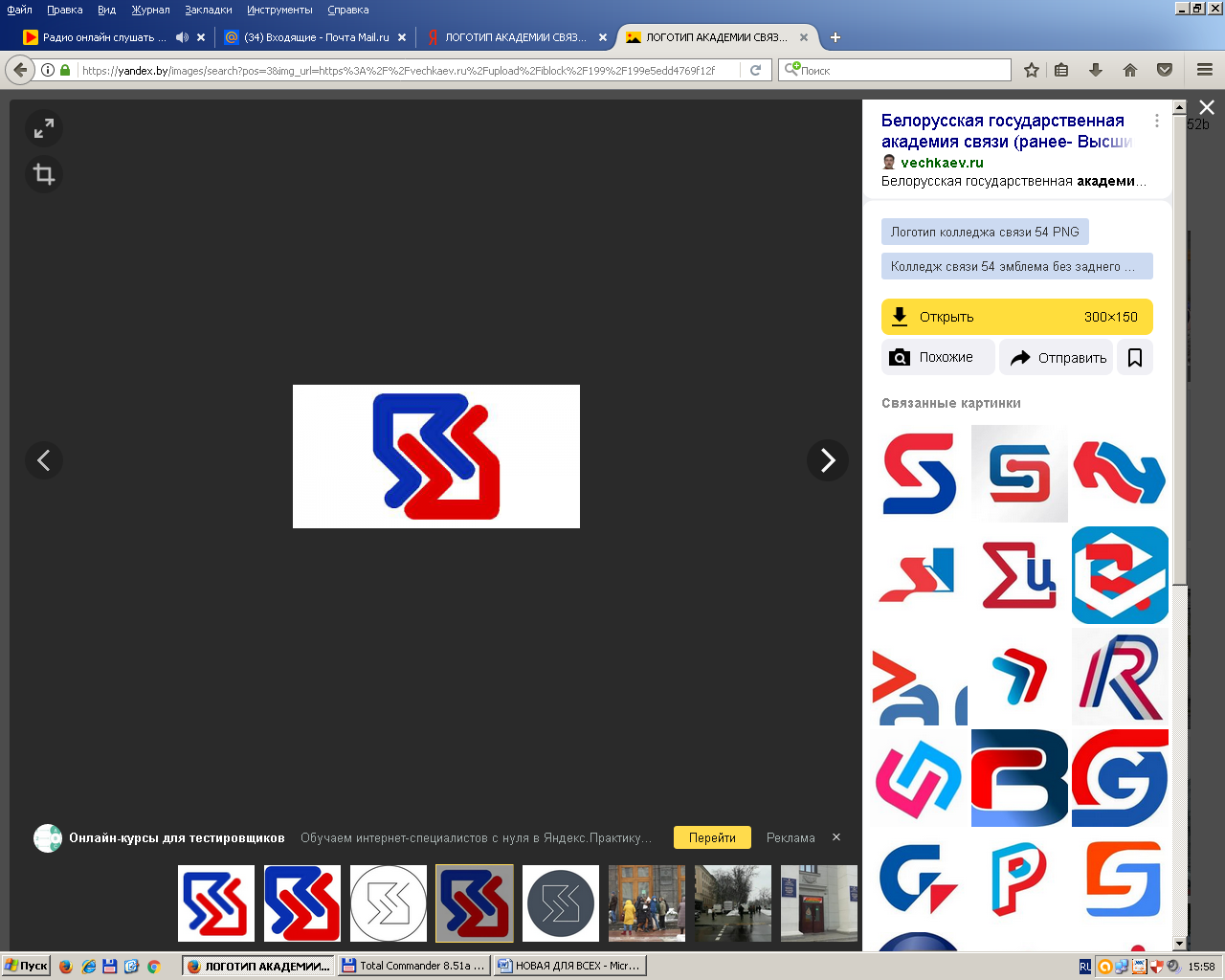 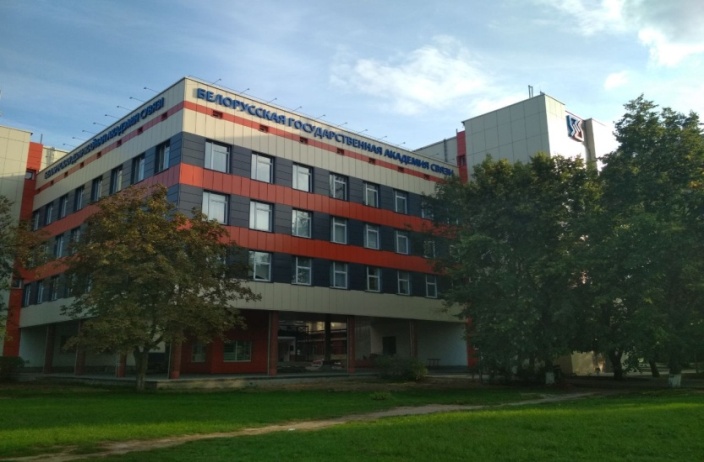 Дни открытых дверей:12 марта, 9 апреля, 14 мая, 11 июня 2022 года начало в 11.00по адресу г. Минск ул.Ф.Скорины, 8/2	ВЫПУСКНИКУ СРЕДНЕГО СПЕЦИАЛЬНОГО ОБРАЗОВАНИЯсокращенная форма получения образования(дневная и заочная форма получения образования)Приглашаем вступить в VIBER-сообщество «Абитуриент Академии Связи 2022»ПОЛНОЕ ИНФОРМАЦИОННОЕ СОПРОВОЖДЕНИЕ И КОНСУЛЬТАЦИИ СПЕЦИАЛИСТОВ ПРИЕМНОЙ КОМИССИИ УО «БЕЛОРУССКАЯ ГОСУДАРСТВЕННАЯ АКАДЕМИЯ СВЯЗИ»!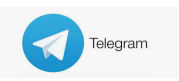 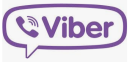 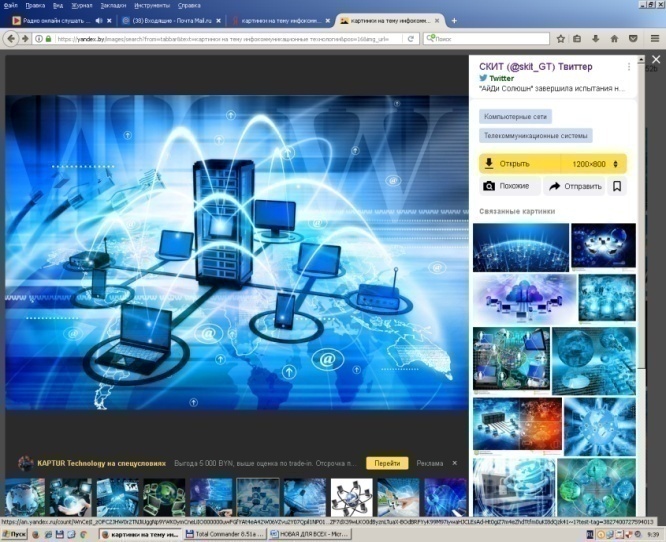 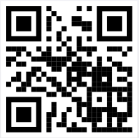 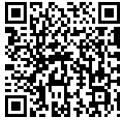 ЖДЕМ ВАС!  ПРИЕМНАЯ КОМИССИЯ +375 17 379 41 14, г. Минск, ул. П.Бровки, 14СпециальностьНаправлениеСпециализацияКвалификацияВступительныеиспытания в 2022 годуПланприема на 2022Планприема на 2022Планприема на 2022Планприема на 20222021 год2021 год2021 год2021 годКонкурс  в 2022 г.СпециальностьНаправлениеСпециализацияКвалификацияВступительныеиспытания в 2022 годубюджетбюджетплатноеплатноебюджетбюджетплатноеплатноеКонкурс  в 2022 г.СпециальностьНаправлениеСпециализацияКвалификацияВступительныеиспытания в 2022 годудздзКПБКПБКонкурс  в 2022 г.Инфокоммуникационные технологии(по направлениям)Сети инфокоммуникацийинженер поинфокоммуникациямМатематика (письм.), Основы информационных технологий (письм.)51515452,0(д)3,5(з)187(д)193(з)1,0(д)1,3(з)115(д)146(з)Конкурс проводится по группе специальностейИнфокоммуникационные системы(по направлениям)Техническая эксплуатацияинженер поинфокоммуни-кационным системамМатематика (письм.), Основы информационных технологий (письм.)251520502,0(д)3,5(з)187(д)193(з)1,0(д)1,3(з)115(д)146(з)Конкурс проводится по группе специальностейИнфокоммуникационные системы(по направлениям)Сопровождение программного обеспеченияинженер поинфокоммуни-кационным системамМатематика (письм.), Основы информационных технологий (письм.)251520502,0(д)3,5(з)187(д)193(з)1,0(д)1,3(з)115(д)146(з)Конкурс проводится по группе специальностейПочтовая связь-инженер почтовойсвязиМатематика (письм.), Основы информационных технологий (письм.)2020-52,0(д)1,8(з)173(д)154(з)1,0(д)-140(д)-Конкурс проводится по специальности